РЕПУБЛИКА БЪЛГАРИЯ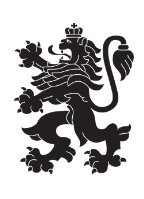 Министерство на земеделието, храните и горитеОбластна дирекция „Земеделие“ – гр.ПазарджикЗ   А   П   О   В   Е   Д№ РД-04-186/ 30.09.2019г.СТОЯН ТРАЯНОВ – директор на областна дирекция „Земеделие” гр. Пазарджик, след като разгледах, обсъдих и оцених доказателствения материал по административната преписка за землището на с.Злокучене, община Септември, област Пазарджик, за стопанската 2019– 2020 г., а именно: заповед № РД 04-90/05.08.2019 г., по чл. 37в, ал. 1 ЗСПЗЗ, за създаване на комисия, доклада на комисията и приложените към него: служебно разпределение, проекта на картата за разпределение на масивите за ползване в землището, проекта на регистър към картата, които са неразделна част от служебното разпределение, както и всички останали документи по преписката,  за да се произнеса установих от фактическа и правна страна следното:І. ФАКТИЧЕСКА СТРАНА1) Заповедта на директора на областна дирекция „Земеделие” гр. Пазарджик № РД - 04-90/05.08.2019 г., с която е създадена комисията за землището на с. Злокучене,  община Септември област Пазарджик, е издадена до 05.08.2019 г., съгласно разпоредбата на чл. 37в, ал. 1 ЗСПЗЗ.2) Изготвен е доклад на комисията.Докладът съдържа всички необходими реквизити и данни, съгласно чл. 37в, ал. 4 ЗСПЗЗ и чл. 72в, ал. 1 – 4 ППЗСПЗЗ.Към доклада на комисията по чл. 37в, ал. 1 ЗСПЗЗ са приложени служебното разпределение, проектът на картата на масивите за ползване в землището и проектът на регистър към нея.3) В предвидения от закона срок от комисията е изготвено служебно разпределение на масивите за ползване в землището, което отговаря на изискванията на чл. 37в, ал. 3 и ал. 4 ЗСПЗЗ и чл. 74, ал. 1 – 4 ППЗСПЗЗ.Неразделна част от служебното разпределение са проектът на картата за разпределение на масивите за ползване в землището и регистърът към нея, който съдържа всички необходими и съществени данни, съгласно чл. 74, ал. 1 – 4 ППЗСПЗЗ.ІІ. ПРАВНА СТРАНАПроцедурата по сключване на споразумение между ползвателите/собствениците на земеделски земи (имоти), съответно за служебно разпределение на имотите в масивите за ползване в съответното землище, има законната цел за насърчаване на уедрено ползване на земеделските земи и създаване на масиви, ясно изразена в чл. чл. 37б и 37в ЗСПЗЗ, съответно чл.чл. 69 – 76 ППЗСПЗЗ.По своята правна същност процедурата за създаване на масиви за ползване в землището за съответната стопанска година е един смесен, динамичен и последователно осъществяващ се фактически състав. Споразумението между участниците е гражданскоправният юридически факт, а докладът на комисията, служебното разпределение на масивите за ползване и заповедта на директора на областната дирекция „Земеделие”, са административноправните юридически факти.Всички елементи на смесения фактически състав са осъществени, като са спазени изискванията на закона, конкретно посочени във фактическата част на заповедта.С оглед изложените фактически и правни доводи, на основание чл. 37в, ал. 4, ал. 5, ал. 6 и ал. 7 от ЗСПЗЗ, във връзка с чл. 75а, ал. 1, т. 1-3, ал. 2 от ППЗСПЗЗ,Р А З П О Р Е Д И Х:Въз основа на ДОКЛАДА на комисията:ОДОБРЯВАМ служебното разпределение на имотите по чл. 37в, ал. 3 ЗСПЗЗ, включително и за имотите по чл. 37в, ал. 3, т. 2 ЗСПЗЗ, с което са разпределени масивите за ползване в землището на село Злокучене, община Септември, област Пазарджик, за стопанската година 2019 -2020 година, считано от 01.10.2019 г. до 01.10.2020 г.ОДОБРЯВАМ картата на разпределените масиви за ползване в посоченото землище, както и регистърът към нея, които са ОКОНЧАТЕЛНИ за стопанската година, считано от 01.10.2019 г. до 01.10.2020 г.Заповедта, заедно с окончателните карта на масивите за ползване и регистър, да се обяви в кметство  село Злокучене и в сградата на общинската служба по земеделие гр. Септември, както и да се публикува на интернет страницата на община Септември и областна дирекция „Земеделие” гр. Пазарджик, в срок от 7 дни от нейното издаване.Ползвател на земеделски земи, на който със заповедта са определени за ползване за стопанската 2019 – 2020 г., земите по чл. 37в, ал. 3, т. 2 от ЗСПЗЗ, е ДЛЪЖЕН да внесе по банкова сметка, с IBAN BG34UBBS80023300251210  и BIC UBBSBGSF, на областна дирекция „Земеделие” гр. Пазарджик, паричната сума в размер на определеното средно годишно рентно плащане за землището, в срок ДО ТРИ МЕСЕЦА от публикуването на настоящата заповед. Сумите са депозитни и се изплащат от областна дирекция „Земеделие” гр. Пазарджик на провоимащите лица, в срок от 10 (десет) години.За ползвателите, които не са заплатили в горния срок паричните суми за ползваните земи по чл. 37в, ал. 3, т 2 ЗСПЗЗ, съгласно настоящата заповед, директорът на областна дирекция „Земеделие” издава заповед за заплащане на трикратния размер на средното годишно рентно плащане за землището. В седемдневен срок от получаването на заповедта ползвателите превеждат паричните суми по сметка на областна дирекция „Земеделие” гр. Пазарджик.Заповедта може да се обжалва в 14 дневен срок, считано от обявяването/публикуването й, чрез областна дирекция „Земеделие” гр. Пазарджик, по реда предвиден в АПК – по административен пред министъра на земеделието и храните и/или съдебен ред пред Районен съд гр. Пазарджик.Обжалването на заповедта не спира нейното изпълнение.
Стоян Атанасов Траянов (Директор)
30.09.2019г. 13:19ч.
ОДЗ-Пазарджик


Електронният подпис се намира в отделен файл с название signature.txt.p7s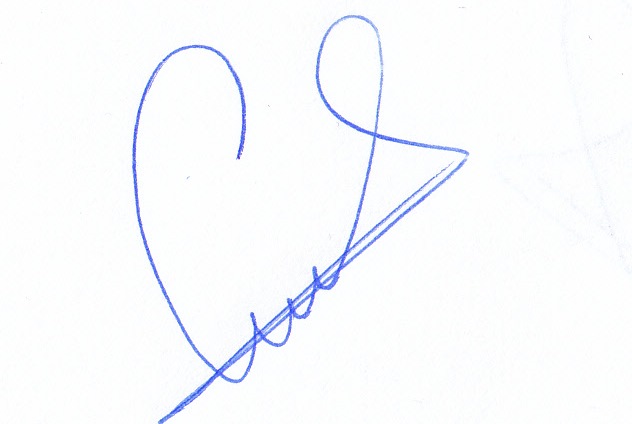 ПРИЛОЖЕНИЕОПИС НА РАЗПРЕДЕЛЕНИТЕ МАСИВИ ЗА ПОЛЗВАНЕ И ВКЛЮЧЕНИТЕ В ТЯХ ИМОТИза стопанската 2019/2020 годиназа землището на с. Злокучене, ЕКАТТЕ 31214, община Септември, област Пазарджик.проект на разпределение, одобрен със заповед № РД – 04 - 186/30.09.2019 г. на директора на Областна дирекция "Земеделие" - гр. ПазарджикПолзвателМасив №Имот с регистрирано правно основаниеИмот с регистрирано правно основаниеИмот по чл. 37в, ал. 3, т. 2 от ЗСПЗЗИмот по чл. 37в, ал. 3, т. 2 от ЗСПЗЗИмот по чл. 37в, ал. 3, т. 2 от ЗСПЗЗСобственикПолзвателМасив №№Площ дка№Площ дкаДължимо рентно плащане в лв.СобственикГАЯ АГРО ООД1917.1460.3885.82ХРИСТАЛИНА ГЕОРГИЕВА ХРИСТОВАГАЯ АГРО ООД1917.1520.3575.36ЕКАТЕРИНА ПЕТРОВА ДИМИТРОВА и др.ГАЯ АГРО ООД2314.753.92958.93"АЛИКА" ЕООДГАЯ АГРО ООД2514.731.43821.57ГЕОРГИ АНГЕЛОВ СТЕФАНОВГАЯ АГРО ООД2614.691.08216.24"РЕД РЕЙ" ЕООДГАЯ АГРО ООД2714.10.77611.64ГИНА ТОДОРОВА ДАМЯНОВА и др.ГАЯ АГРО ООД2714.20.720"ДЕМЕТРА 2004" ООДГАЯ АГРО ООД2913.51.23618.54СТОЯНА АТАНАСОВА СПАСОВАГАЯ АГРО ООД211.17010.891ДИМИТЪР СПАСОВ ГУДЖЕВГАЯ АГРО ООД211.766.491СТОЯНКА ДИМИТРОВА СПАСОВАГАЯ АГРО ООД211.704.800"БГ АГРОПРОЕКТ" ЕООДГАЯ АГРО ООД211.693.840"ДЕМЕТРА 2004" ООДГАЯ АГРО ООД211.682.495АЛЕКСАНДЪР ИВАНОВ ПЕПЕЛЯНКОВГАЯ АГРО ООД211.612.373СТОЙКО БОРИСОВ БЕЙКОВГАЯ АГРО ООД211.642.279КРЪСТЮ НАЙДЕНОВ МИРЕВГАЯ АГРО ООД211.622.240"ДЕМЕТРА 2004" ООДГАЯ АГРО ООД211.662.016МИНКО СТОЯНОВ ДОШЕВГАЯ АГРО ООД211.651.19417.91БОГДАНА ДИМИТРОВА СЛАВЧЕВАГАЯ АГРО ООД314.73.784"ДЕМЕТРА 2004" ООДГАЯ АГРО ООД413.129.150137.25ВАСИЛ АНГЕЛОВ КРЪСТЕВГАЯ АГРО ООД413.91.589"ВЕНЖОР АГРО" ООДГАЯ АГРО ООД413.110.96114.41ГЕОРГИ ИЛИЕВ ДЪРТАКОВГАЯ АГРО ООД512.174.840ТОДОР АТАНАСОВ КОМСИЙСКИГАЯ АГРО ООД512.243.88558.28ГЕОРГИ АВРАМОВ ТРЕНДАФИЛОВГАЯ АГРО ООД512.133.08946.34ГЕОРГИ СТОЯНОВ ДОШЕВГАЯ АГРО ООД512.122.64939.73"СЕЛЕКТ КЪМПЪНИ" ЕООД и др.ГАЯ АГРО ООД512.192.398БОРИС ЛАЗАРОВ КОПАНОВГАЯ АГРО ООД512.92.31534.73ПЕТРИЯ ДИМИТРОВА ГАШКОВАГАЯ АГРО ООД512.72.07631.14ИВАН АТАНАСОВ СТАМАТОВГАЯ АГРО ООД512.82.04730.71БЛАГО ГЕОРГИЕВ СОКОЛОВГАЯ АГРО ООД512.201.92228.83КИРИЛ НИКОЛОВ МИШЕВГАЯ АГРО ООД512.221.92028.81АТАНАС ГЕОРГИЕВ КОМСИЙСКИГАЯ АГРО ООД512.211.91928.79ПЕТКО ДИМИТРОВ РЪЖАНКОВГАЯ АГРО ООД512.31.64524.67СПАС ДИМИТРОВ АТАНАСОВГАЯ АГРО ООД512.101.495"ОМЕГА АГРО ИНВЕСТ" ЕООДГАЯ АГРО ООД512.231.44221.63АНГЕЛ НИКОЛОВ ГЮРДЖИЙСКИГАЯ АГРО ООД512.181.440"ДЕМЕТРА 2004" ООД и др.ГАЯ АГРО ООД512.61.370АЛЕКСАНДЪР ГЕОРГИЕВ АТАНАСОВ и др.ГАЯ АГРО ООД512.111.35620.34ДИМИТЪР АТАНАСОВ ТОПУРКОВГАЯ АГРО ООД512.51.20118.01Н-ЦИ ИВАНОВИ ГЕОРГИЕВИГАЯ АГРО ООД512.40.881КРЪСТЮ НАЙДЕНОВ МИРЕВГАЯ АГРО ООД512.140.5828.74АВРАМ ГЕОРГИЕВ ТРЕНДАФИЛОВГАЯ АГРО ООД712.272.70940.64ИВАНКА АНГЕЛОВА ДИМОВАГАЯ АГРО ООД712.281.497"ЛОТОС ИМОТИ" ООДГАЯ АГРО ООД712.650.82712.40БЛАГО ГЕОРГИЕВ СОКОЛОВГАЯ АГРО ООД1211.6717.220ПЕНКА ДИМИТРОВА ГЕОРГИЕВА и др.ГАЯ АГРО ООД1211.743.849СТЕФАН ИГНАТОВ МАРТИНОВГАЯ АГРО ООД1211.782.881ЕЛИНКА ЛАЗАРОВА ВЪЛКОВАГАЯ АГРО ООД1211.752.685СТОЙЧО АНГЕЛОВ ПАВЛОВГАЯ АГРО ООД1211.732.400ВАСИЛ СИМЕОНОВ ДОШЕВГАЯ АГРО ООД1211.771.248ИВАН АТАНАСОВ НИКОЛОВГАЯ АГРО ООД1311.856.678ГЕОРГИ ПЕТРОВ ИМЕЛОВГАЯ АГРО ООД1311.906.159НИКОЛА АНГЕЛОВ ПРОДАНОВГАЯ АГРО ООД1311.884.801ЗЛАТАН ГЕОРГИЕВ ТОСЕВГАЯ АГРО ООД1311.843.447НИКОЛИНА ИВАНОВА ТРЕНДАФИЛОВАГАЯ АГРО ООД1311.1542.864СПАС ТОДОРОВ РАЛИНОВГАЯ АГРО ООД1411.936.335АНГЕЛ НИКОЛОВ КРЪСТЕВГАЯ АГРО ООД1411.924.032ВАСИЛ СИМЕОНОВ ДОШЕВ и др.ГАЯ АГРО ООД1511.832.927Н-ЦИ ИВАНОВИ ГЕОРГИЕВИГАЯ АГРО ООД1511.822.109ИВАН АНДОНОВ КЕБАПЧИЕВГАЯ АГРО ООД1511.812.01830.27ГЕОРГИ ВЪЛКОВ ГУДЖОВГАЯ АГРО ООД1511.801.919МАРИЯ ИЛИЕВА ИГНАТОВАГАЯ АГРО ООД1611.899.116КАЛИНА ГЕОРГИЕВА ВЪЛКОВАГАЯ АГРО ООД1711.1601.768НИКОЛА . БОНЕВГАЯ АГРО ООД1711.1611.02615.38СПАС ДИМИТРОВ АТАНАСОВГАЯ АГРО ООД1817.1390.795"РЪЖАНКОВ" ЕООДГАЯ АГРО ООД2014.803.873БОЯН ГЪДЕВ КЕРКОВГАЯ АГРО ООД2014.813.781БОЯН ГЪДЕВ КЕРКОВГАЯ АГРО ООД2114.301.44821.72"ИВ МАР"ООДГАЯ АГРО ООД2412.506.509ЙОРДАНКА СПАСОВА КУЗМАНОВАГАЯ АГРО ООД3112.332.61639.24ГЕНО ИВАНОВ БИВОЛАРСКИГАЯ АГРО ООД3112.351.73526.03ЙОРДАНА ГЕОРГИЕВА ТРЕНДАФИЛОВАГАЯ АГРО ООД3112.341.55823.37ТОДОР ГЕНОВ ПЕПЕЛЯНКОВГАЯ АГРО ООД111.9411.450"ДЕМЕТРА 2004" ООДГАЯ АГРО ООД111.1142.78641.80ИВАНКА АНГЕЛОВА ДИМОВАГАЯ АГРО ООД111.1152.26533.97СЕВДАЛИНА ТРИФОНОВА СПАСОВАГАЯ АГРО ООД111.1131.92128.82СЛАВЕ МИХАЙЛОВ ИВАНОВГАЯ АГРО ООД811.1252.40436.05ГЕОРГИ АНГЕЛОВ СТАРИПАВЛОВГАЯ АГРО ООД811.1170.5778.65АНГЕЛ НИКОЛОВ ГЕРГЕНЕНОВГАЯ АГРО ООД811.1190.5658.47ЛАТИНА БОЖИЛОВА НИКОЛОВАГАЯ АГРО ООД811.1160.4176.25СТОЯНА АТАНАСОВА СПАСОВАГАЯ АГРО ООД811.1180.2553.82БОЖИЛ НИКОЛОВ ПЕТРОВГАЯ АГРО ООД3211.1102.38635.78БИСЕР ВАСИЛЕВ ВЕЛЧОВГАЯ АГРО ООД3211.1081.42421.36ИВАН АНГЕЛОВ ТРЕНДАФИЛОВГАЯ АГРО ООД3211.1091.14117.11ГЕОРГИ ИГНАТОВ МАРТИНОВГАЯ АГРО ООД3211.1070.84312.64АНГЕЛ ВЛАДОВ КОЦЕВГАЯ АГРО ООД3211.1690.1352.03ВАСИЛ СЛАВЕЙКОВ ЙОВКОВОБЩО за ползвателя (дка)166.28279.6131194.19ГРИЙН МАСТЕР  ЕООД613.251.07616.14БЛАГО СТОИЦОВ ПРОДАНОВГРИЙН МАСТЕР  ЕООД915.1991.647ГЕОРГИ БЛАГОВ ГУДЖЕВГРИЙН МАСТЕР  ЕООД915.1911.44221.62НИКОЛА АНГЕЛОВ ПРОДАНОВГРИЙН МАСТЕР  ЕООД915.1900.4767.14СТОЯНКА ДИМИТРОВА СПАСОВАГРИЙН МАСТЕР  ЕООД915.1980.1762.65НИКОЛА ИЛИЕВ БЛАГОВГРИЙН МАСТЕР  ЕООД2213.270.746ГЕОРГИ БЛАГОВ ГУДЖЕВГРИЙН МАСТЕР  ЕООД3012.324.25763.85ИЛИЯ КОЦЕВ СТОЙНОВГРИЙН МАСТЕР  ЕООД3012.313.02245.33ДИМИТЪР ПЕТРОВ СТОЯНОВГРИЙН МАСТЕР  ЕООД3012.741.483СТОИЦА АНГЕЛОВ ПРОДАНОВГРИЙН МАСТЕР  ЕООД1016.1691.306ЛЮБЕНА АСЕНОВА ВЛАДОВАГРИЙН МАСТЕР  ЕООД1016.1740.4656.98АНА ВАСИЛЕВА ВАКАРЕЛСКА и др.ГРИЙН МАСТЕР  ЕООД1016.1730.3505.25ЗДРАВКА ЛАЗАРОВА ВАЧЕВАГРИЙН МАСТЕР  ЕООД3411.994.318"ВЕНЖОР АГРО" ООДОБЩО за ползвателя (дка)9.49911.264168.96ЛАЗАРИНА СПАСОВА ПОПОВА2814.91.72825.93ЦВЕТЕЛИНА ХРИСТОВА СЕВДИЕВА и др.ЛАЗАРИНА СПАСОВА ПОПОВА1113.741.797"ДЕМЕТРА 2004" ООДОБЩО за ползвателя (дка)1.7971.72825.93